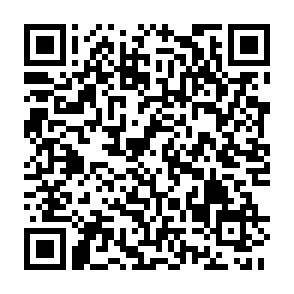 ※兵庫県支部記入欄※兵庫県支部記入欄※兵庫県支部記入欄※兵庫県支部記入欄※兵庫県支部記入欄※兵庫県支部記入欄※兵庫県支部記入欄※受付：　　　　 年　　　月　　　日　※受付：　　　　 年　　　月　　　日　※受付番号：※受付番号：これより下をご記入願います。これより下をご記入願います。これより下をご記入願います。これより下をご記入願います。これより下をご記入願います。これより下をご記入願います。これより下をご記入願います。学校（幼稚園・保育所）名学校（幼稚園・保育所）名公　印（新規登録時のみ必須）学校（幼稚園・保育所）長名学校（幼稚園・保育所）長名公　印（新規登録時のみ必須）所在地所在地　〒　〒　〒　〒公　印（新規登録時のみ必須）連絡先連絡先TEL　　　　　　　　　　　　　　　FAX　TEL　　　　　　　　　　　　　　　FAX　TEL　　　　　　　　　　　　　　　FAX　TEL　　　　　　　　　　　　　　　FAX　公　印（新規登録時のみ必須）青少年赤十字担当教諭名青少年赤十字担当教諭名E-mailアドレス（担当者）
メールでの情報共有を行います。E-mailアドレス（担当者）
メールでの情報共有を行います。加盟形態加盟形態□全校　　□学年　　□学級　　□クラブ　　□委員会　　□生徒（児童）会□全校　　□学年　　□学級　　□クラブ　　□委員会　　□生徒（児童）会□全校　　□学年　　□学級　　□クラブ　　□委員会　　□生徒（児童）会□全校　　□学年　　□学級　　□クラブ　　□委員会　　□生徒（児童）会□全校　　□学年　　□学級　　□クラブ　　□委員会　　□生徒（児童）会加盟する学年又はクラブ等加盟する学級又はクラブ等数加盟するメンバー（児童・生徒）数加盟するメンバー（児童・生徒）数加盟するメンバー（児童・生徒）数加盟するメンバー（児童・生徒）数加盟するメンバー（児童・生徒）数加盟する学年又はクラブ等加盟する学級又はクラブ等数男女女計指導者（教職員）数計全校（園・所）教職員数全校（園・所）学級数全校（児童 ・ 生徒）数全校（児童 ・ 生徒）数全校（児童 ・ 生徒）数全校（児童 ・ 生徒）数全校（園・所）教職員数全校（園・所）学級数男女女計◎加盟登録証の発行について　　　　　　□希望する　　・　　□希望しない◎加盟登録証の発行について　　　　　　□希望する　　・　　□希望しない◎加盟登録証の発行について　　　　　　□希望する　　・　　□希望しない◎加盟登録証の発行について　　　　　　□希望する　　・　　□希望しない◎加盟登録証の発行について　　　　　　□希望する　　・　　□希望しない◎加盟登録証の発行について　　　　　　□希望する　　・　　□希望しない◎加盟登録証の発行について　　　　　　□希望する　　・　　□希望しない≪ ＪＲＣ資材 ≫　　ご希望数をご記入ください。※ぜひご活用ください。（　　　　個）：青少年赤十字ワッペン（　　　　個）：青少年赤十字メンバー章（ピンバッジ）（　　　　冊）：防災教育プログラム『まもるいのち ひろめるぼうさい』≪小・中・高生教員向け教材≫（5冊まで）≪ ＪＲＣ資材 ≫　　ご希望数をご記入ください。※ぜひご活用ください。（　　　　個）：青少年赤十字ワッペン（　　　　個）：青少年赤十字メンバー章（ピンバッジ）（　　　　冊）：防災教育プログラム『まもるいのち ひろめるぼうさい』≪小・中・高生教員向け教材≫（5冊まで）≪ ＪＲＣ資材 ≫　　ご希望数をご記入ください。※ぜひご活用ください。（　　　　個）：青少年赤十字ワッペン（　　　　個）：青少年赤十字メンバー章（ピンバッジ）（　　　　冊）：防災教育プログラム『まもるいのち ひろめるぼうさい』≪小・中・高生教員向け教材≫（5冊まで）≪ ＪＲＣ資材 ≫　　ご希望数をご記入ください。※ぜひご活用ください。（　　　　個）：青少年赤十字ワッペン（　　　　個）：青少年赤十字メンバー章（ピンバッジ）（　　　　冊）：防災教育プログラム『まもるいのち ひろめるぼうさい』≪小・中・高生教員向け教材≫（5冊まで）≪ ＪＲＣ資材 ≫　　ご希望数をご記入ください。※ぜひご活用ください。（　　　　個）：青少年赤十字ワッペン（　　　　個）：青少年赤十字メンバー章（ピンバッジ）（　　　　冊）：防災教育プログラム『まもるいのち ひろめるぼうさい』≪小・中・高生教員向け教材≫（5冊まで）≪ ＪＲＣ資材 ≫　　ご希望数をご記入ください。※ぜひご活用ください。（　　　　個）：青少年赤十字ワッペン（　　　　個）：青少年赤十字メンバー章（ピンバッジ）（　　　　冊）：防災教育プログラム『まもるいのち ひろめるぼうさい』≪小・中・高生教員向け教材≫（5冊まで）≪ ＪＲＣ資材 ≫　　ご希望数をご記入ください。※ぜひご活用ください。（　　　　個）：青少年赤十字ワッペン（　　　　個）：青少年赤十字メンバー章（ピンバッジ）（　　　　冊）：防災教育プログラム『まもるいのち ひろめるぼうさい』≪小・中・高生教員向け教材≫（5冊まで）≪ ＪＲＣ資材 ≫　　ご希望数をご記入ください。※ぜひご活用ください。（　　　　個）：青少年赤十字ワッペン（　　　　個）：青少年赤十字メンバー章（ピンバッジ）（　　　　冊）：防災教育プログラム『まもるいのち ひろめるぼうさい』≪小・中・高生教員向け教材≫（5冊まで）≪ ＪＲＣ資材 ≫　　ご希望数をご記入ください。※ぜひご活用ください。（　　　　個）：青少年赤十字ワッペン（　　　　個）：青少年赤十字メンバー章（ピンバッジ）（　　　　冊）：防災教育プログラム『まもるいのち ひろめるぼうさい』≪小・中・高生教員向け教材≫（5冊まで）≪ ＪＲＣ資材 ≫　　ご希望数をご記入ください。※ぜひご活用ください。（　　　　個）：青少年赤十字ワッペン（　　　　個）：青少年赤十字メンバー章（ピンバッジ）（　　　　冊）：防災教育プログラム『まもるいのち ひろめるぼうさい』≪小・中・高生教員向け教材≫（5冊まで）≪ ＪＲＣ資材 ≫　　ご希望数をご記入ください。※ぜひご活用ください。（　　　　個）：青少年赤十字ワッペン（　　　　個）：青少年赤十字メンバー章（ピンバッジ）（　　　　冊）：防災教育プログラム『まもるいのち ひろめるぼうさい』≪小・中・高生教員向け教材≫（5冊まで）≪ ＪＲＣ資材 ≫　　ご希望数をご記入ください。※ぜひご活用ください。（　　　　個）：青少年赤十字ワッペン（　　　　個）：青少年赤十字メンバー章（ピンバッジ）（　　　　冊）：防災教育プログラム『まもるいのち ひろめるぼうさい』≪小・中・高生教員向け教材≫（5冊まで）≪ ＪＲＣ資材 ≫　　ご希望数をご記入ください。※ぜひご活用ください。（　　　　個）：青少年赤十字ワッペン（　　　　個）：青少年赤十字メンバー章（ピンバッジ）（　　　　冊）：防災教育プログラム『まもるいのち ひろめるぼうさい』≪小・中・高生教員向け教材≫（5冊まで）≪ ＪＲＣ資材 ≫　　ご希望数をご記入ください。※ぜひご活用ください。（　　　　個）：青少年赤十字ワッペン（　　　　個）：青少年赤十字メンバー章（ピンバッジ）（　　　　冊）：防災教育プログラム『まもるいのち ひろめるぼうさい』≪小・中・高生教員向け教材≫（5冊まで）≪ ＪＲＣ資材 ≫　　ご希望数をご記入ください。※ぜひご活用ください。（　　　　個）：青少年赤十字ワッペン（　　　　個）：青少年赤十字メンバー章（ピンバッジ）（　　　　冊）：防災教育プログラム『まもるいのち ひろめるぼうさい』≪小・中・高生教員向け教材≫（5冊まで）≪ ＪＲＣ資材 ≫　　ご希望数をご記入ください。※ぜひご活用ください。（　　　　個）：青少年赤十字ワッペン（　　　　個）：青少年赤十字メンバー章（ピンバッジ）（　　　　冊）：防災教育プログラム『まもるいのち ひろめるぼうさい』≪小・中・高生教員向け教材≫（5冊まで）≪ ＪＲＣ資材 ≫　　ご希望数をご記入ください。※ぜひご活用ください。（　　　　個）：青少年赤十字ワッペン（　　　　個）：青少年赤十字メンバー章（ピンバッジ）（　　　　冊）：防災教育プログラム『まもるいのち ひろめるぼうさい』≪小・中・高生教員向け教材≫（5冊まで）≪ ＪＲＣ資材 ≫　　ご希望数をご記入ください。※ぜひご活用ください。（　　　　個）：青少年赤十字ワッペン（　　　　個）：青少年赤十字メンバー章（ピンバッジ）（　　　　冊）：防災教育プログラム『まもるいのち ひろめるぼうさい』≪小・中・高生教員向け教材≫（5冊まで）≪ ＪＲＣ資材 ≫　　ご希望数をご記入ください。※ぜひご活用ください。（　　　　個）：青少年赤十字ワッペン（　　　　個）：青少年赤十字メンバー章（ピンバッジ）（　　　　冊）：防災教育プログラム『まもるいのち ひろめるぼうさい』≪小・中・高生教員向け教材≫（5冊まで）≪ ＪＲＣ資材 ≫　　ご希望数をご記入ください。※ぜひご活用ください。（　　　　個）：青少年赤十字ワッペン（　　　　個）：青少年赤十字メンバー章（ピンバッジ）（　　　　冊）：防災教育プログラム『まもるいのち ひろめるぼうさい』≪小・中・高生教員向け教材≫（5冊まで）≪ ＪＲＣ資材 ≫　　ご希望数をご記入ください。※ぜひご活用ください。（　　　　個）：青少年赤十字ワッペン（　　　　個）：青少年赤十字メンバー章（ピンバッジ）（　　　　冊）：防災教育プログラム『まもるいのち ひろめるぼうさい』≪小・中・高生教員向け教材≫（5冊まで）◎良ければご回答願います。※今後のJRC活動の参考にさせていただきます。・現在、学校内で活動されている分野□福祉活動（□高齢者　□障がい者　□子ども　□地域）　□国際交流　　□防災　　□救急法等の講習　　□献血　・興味のある分野□福祉活動（□高齢者　□障がい者　□子ども　□地域）　□国際交流　　□防災　　□救急法等の講習　　□献血　◎良ければご回答願います。※今後のJRC活動の参考にさせていただきます。・現在、学校内で活動されている分野□福祉活動（□高齢者　□障がい者　□子ども　□地域）　□国際交流　　□防災　　□救急法等の講習　　□献血　・興味のある分野□福祉活動（□高齢者　□障がい者　□子ども　□地域）　□国際交流　　□防災　　□救急法等の講習　　□献血　◎良ければご回答願います。※今後のJRC活動の参考にさせていただきます。・現在、学校内で活動されている分野□福祉活動（□高齢者　□障がい者　□子ども　□地域）　□国際交流　　□防災　　□救急法等の講習　　□献血　・興味のある分野□福祉活動（□高齢者　□障がい者　□子ども　□地域）　□国際交流　　□防災　　□救急法等の講習　　□献血　◎良ければご回答願います。※今後のJRC活動の参考にさせていただきます。・現在、学校内で活動されている分野□福祉活動（□高齢者　□障がい者　□子ども　□地域）　□国際交流　　□防災　　□救急法等の講習　　□献血　・興味のある分野□福祉活動（□高齢者　□障がい者　□子ども　□地域）　□国際交流　　□防災　　□救急法等の講習　　□献血　◎良ければご回答願います。※今後のJRC活動の参考にさせていただきます。・現在、学校内で活動されている分野□福祉活動（□高齢者　□障がい者　□子ども　□地域）　□国際交流　　□防災　　□救急法等の講習　　□献血　・興味のある分野□福祉活動（□高齢者　□障がい者　□子ども　□地域）　□国際交流　　□防災　　□救急法等の講習　　□献血　◎良ければご回答願います。※今後のJRC活動の参考にさせていただきます。・現在、学校内で活動されている分野□福祉活動（□高齢者　□障がい者　□子ども　□地域）　□国際交流　　□防災　　□救急法等の講習　　□献血　・興味のある分野□福祉活動（□高齢者　□障がい者　□子ども　□地域）　□国際交流　　□防災　　□救急法等の講習　　□献血　◎良ければご回答願います。※今後のJRC活動の参考にさせていただきます。・現在、学校内で活動されている分野□福祉活動（□高齢者　□障がい者　□子ども　□地域）　□国際交流　　□防災　　□救急法等の講習　　□献血　・興味のある分野□福祉活動（□高齢者　□障がい者　□子ども　□地域）　□国際交流　　□防災　　□救急法等の講習　　□献血　（ 備　考 ）（ 備　考 ）（ 備　考 ）（ 備　考 ）（ 備　考 ）（ 備　考 ）（ 備　考 ）注１　コピーを学校に保存のうえ、兵庫県支部奉仕課宛ご郵送ください。（更新時はFAX・E‐MAIL可）注２　担当教諭名は、1名は必ずご記入ください。注１　コピーを学校に保存のうえ、兵庫県支部奉仕課宛ご郵送ください。（更新時はFAX・E‐MAIL可）注２　担当教諭名は、1名は必ずご記入ください。注１　コピーを学校に保存のうえ、兵庫県支部奉仕課宛ご郵送ください。（更新時はFAX・E‐MAIL可）注２　担当教諭名は、1名は必ずご記入ください。注１　コピーを学校に保存のうえ、兵庫県支部奉仕課宛ご郵送ください。（更新時はFAX・E‐MAIL可）注２　担当教諭名は、1名は必ずご記入ください。注１　コピーを学校に保存のうえ、兵庫県支部奉仕課宛ご郵送ください。（更新時はFAX・E‐MAIL可）注２　担当教諭名は、1名は必ずご記入ください。注１　コピーを学校に保存のうえ、兵庫県支部奉仕課宛ご郵送ください。（更新時はFAX・E‐MAIL可）注２　担当教諭名は、1名は必ずご記入ください。注１　コピーを学校に保存のうえ、兵庫県支部奉仕課宛ご郵送ください。（更新時はFAX・E‐MAIL可）注２　担当教諭名は、1名は必ずご記入ください。